باسمه تعالی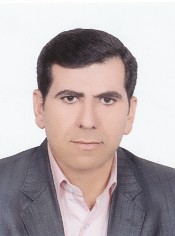 اطلاعات شخصی:نام: جواد            نام خانوادگی: رنجبر          نام پدر: علی سینا                تاریخ تولد: 1357              شماره شناسنامه: 232    اخذ مدرک پیش دانشگاهی با معدل 17 در سال 1377 در شهرستان نورآباد ممسنی  شغل: عضو هیئت علمی دانشگاه پیام نور – گروه زبان و ادبیات عربی                علاقهی شخصی: نقد ادبی وادبیات تطبیقی محل اخذ مدرک کارشناسی: دانشگاه قم- 1384                             معدل دوره کارشناسی: 52/18(ممتاز)  ( حائز رتبهی اول)       محل اخذ مدرک کارشناسی ارشد: دانشگاه بوعلی سینا- 1386     معدل دوره کارشناسی ارشد: 67/18(ممتاز) ( حائز رتبهی اول)     عنوان پایان نامه دوره کارشناسی ارشد: هنر تصویرگری در وصفیات ابن خفاجه پست الکترونیکی:  yahoo.com @ Javadranjbar232   و javadranjbar57@gmail.com          الف) سوابق آموزشی1. تدریس دروس دورهی کارشناسی رشتهی زبان و ادبیات عربی 2. تدریس دروس عربی دورهی کارشناسی رشتهی زبان و ادبیات فارسی 3. تدریس دروس عربی دورهی کارشناسی رشتهی فقه و مبانی حقوق 4. تدریس دروس عربی دورهی کارشناسی رشتهی  علوم قرآن و حدیث 5. تدریس دروس عربی دورهی کارشناسی رشتهی حقوق 6. تدریس دروس عربی دورهی کارشناسی رشتهی حقوق دانشگاه آزاد اسلامی 7. تدریس در آموزش و پرورش در مقطع پیش دانشگاهی به مدت یک سالب) سوابق علمی و پژوهشی1.کتاب ها:1. تألیف کتاب (( نصوص من النظم و النثر العربی فی ایران «من بدایة الفتح الإسلامی إلی سقوط بغداد» ))، (سید محمدرضی مصطفوی نیا و جواد رنجبر)، انتشارات دانشگاه پیام نور، زمستان 13902. تألیف کتاب (( البدیع (علوم بلاغی 3) )) ( جواد رنجبر)، انتشارات دانشگاه پیام نور، پاییز 1392.3. ترجمه کتاب « علل دشمنی غرب با پیامبر اسلام(ص)»، (جواد رنجبر - علی موسوی )، قم، انتشارات زمزم هدایت، تابستان 1392.4. ارزیابی و داوری کتاب « نصوص من النظم فی العصر العباسی الثانی» تألیف دکتر زهرا جلیلی، انتشارات دانشگاه پیام نور، اسفند 13915. ارزیابی و داوری کتاب « صرف (3) » تألیف دکتر محمدحسن تقیه، انتشارات دانشگاه پیام نور، بهار 13926. ارزیابی و داوری کتاب « نحو روشن» تألیف آقای مجید شمس، قم، انتشارات مؤسسهی امام خمینی«ره»،  زمستان 13912. مقالات علمی:1. چاپ مقالهی «التصویر الحرفی» رمز جودة الوصف عند ابن خفاجه الأندلسی، (علی باقر طاهری نیا و جواد رنجبر)، فصلنامهی پژوهشهای زبان و ادبیات عربی، دانشکدهی زبانهای خارجی دانشگاه اصفهان، شمارهی اول، اسفندماه 1388(علمی پژوهشی)2. چاپ مقالهی «بینامتنی اشعار بارودی با شعر جاهلی»، (جواد رنجبر – سجاد عربی)، فصلنامهی نقد ادب معاصر عربی، دانشکدهی ادبیات و علوم انسانی دانشگاه یزد، 1391. (علمی پژوهشی)3. چاپ مقالهی«بررسی جلوههای نمادین عنصر شب در شعر نیمایوشیج و نازک الملائکه»،( جواد رنجبر- داود نجاتی)، فصلنامهی پژوهشهای نقد ادبی و سبک شناسی ، دانشگاه آزاد اسلامی شهرکرد،1392. (علمی پژوهشی)4. چاپ مقالهی« بینامتنی قرآنی و روایی در شعر ابن یمین فریومدی»، (جواد رنجبر- سجاد عربی)، فصلنامهی بوستان ادب، دانشکده ادبیات و علوم انسانی دانشگاه شیراز ، پاییز 1391. (علمی پژوهشی)5. چاپ مقالهی «الدلالة اللونیة في وصفیات أبی العلاء المعرّی» ( جواد رنجبر- داود نجاتی)، فصلنامه ی اللغة و الادب العربی، دانشگاه شهید چمران اهواز، 1391. (علمی پژوهشی)6. چاپ مقالهی « معناشناسی مفهوم «عدل» و مترادفات آن در قرآن کریم» ( جواد رنجبر- داود نجاتی)، فصلنامهی مطالعات ادبی قرآنی، دانشکده اصول دین قم ، 1391. (علمی پژوهشی)7. چاپ مقالهی « اسلوبیة التشبیه فی اشعار ابن المعتز «دراسة و تحلیل» » ( دکتر خیریه عچرش- جواد رنجبر- علی بابایی)، فصلنامهی إضاءات نقدیة، دانشگاه آزاد اسلامی واحد کرج. (علمی پژوهشی) (در دست داوری) تابستان 13928. چاپ مقالهی « التناص القرآنی و الروایی فی شعر دیک الجن » ( دکتر صادق سیاحی - جواد رنجبر- علی بابایی)، فصلنامهی لسان مبین، دانشگاه بین المللی امام خمینی قزوین. (علمی پژوهشی) (در دست داوری) تابستان 13929. چاپ مقالهی « مفهوم «بینامتنیت» در میراث بلاغت عربی»، (جواد رنجبر)، فصلنامه نقد و ادبیات تطبیقی، دانشگاه رازی کرمانشاه. (علمی ترویجی) (در دست داوری) تابستان 1392     10. چاپ مقالهی « بررسی بسامد «رنگ سياه» در شعر پايداري نيما و محمود درويش»، ( داوود نجاتی - جواد رنجبر)، فصلنامهی پژوهش های ادبی و بلاغی، دانشگاه پیام نور. (علمی ترویجی) (در دست داوری) تابستان 139211. چاپ مقالهی « نمادپردازی در شعر نیما و نازک الملائکه»،(جواد رنجبر - داود نجاتی)، مجلهی پیک نور ادبیات و علوم انسانی، دانشگاه پیام نور، 1391 (علمی ترویجی ).12. چاپ مقالهی « بینامتنی طلاسم ابوماضی با اندیشهی خیام»، ( جواد رنجبر- داود نجاتی)، فصلنامهی آموزشی و پژوهشی اورمزد، هرمزگان، میناب، مردادماه 1391 (علمی تخصصی)3. همایش ها:1. مقالهی «الدلالة بین الشعر و الرسم»، (علی باقر طاهری نیا - جواد رنجبر)، همایش بین المللی(ثقافة الصورة)، دانشگاه فیلادلفیا- اردن، 2007م. 2. مقالهی «تصویرگری در شعر ابن خفاجه»، (علی باقر طاهری نیا - جواد رنجبر)، همایش بین المللی(الأدب والصورة)، دانشگاه فیلادلفیا- اردن، 2008م.3. مقالهی « کارکرد هنری استعاره در آشنایی زدایی»، (جواد رنجبر- داود نجاتی)، همایش بلاغت، زیباییشناسی و موسیقی شعر فارسی، دانشگاه پیام نور ماکو، اسفندماه 1390.4. مقالهی « زیباشناختی «پارادوکس» در تصاویر شعری»، (جواد رنجبر- داود نجاتی)، همایش بلاغت، زیباییشناسی و موسیقی شعر فارسی، دانشگاه پیام نور ماکو، اسفندماه 1390.5. مقالهی « نهج البلاغه و مهارتهای زندگی»، (جواد رنجبر - سجاد عربی)، دومین همایش ملی نهج البلاغه و علوم انسانی، دانشگاه بوعلی سینا همدان، اردیبهشت ماه 1391.6. مقالهی « سیمای پیامبر(ص) در «برده»ی بوصیری»، (جواد رنجبر - داود نجاتی)، همایش ملی سیرهی اهل بیت(ع)-پیامبر اعظم(ص)، قم، مؤسسهی بوستان قرآن و عترت، اسفندماه 1390.7. مقالهی «بازتاب کمال نبوی در نهج البرده احمد شوقی»، (جواد رنجبر - داود نجاتی)، همایش ملی سیرهی اهل بیت(ع)-پیامبر اعظم(ص)، قم، مؤسسهی بوستان قرآن و عترت، اسفندماه1390.8. مقالهی « سبک شناسی نکوهش در خطبه های نهج البلاغه»، ( جواد رنجبر- رضا بنان)، اولین همایش ملی نهج البلاغه و ادبیات، قم، مؤسسه ی علمی و پژوهشی قرآن و نهج البلاغه، دی ماه 1391.9. مقالهی « بینامتنی سیما و کلام امام علی«ع» در شعر ابن یمین فریومدی»، ( جواد رنجبر- دکتر سید محمدرضی مصطفوی نیا)، اولین همایش ملی نهج البلاغه و ادبیات، قم، مؤسسه ی علمی و پژوهشی قرآن و نهج البلاغه، دی ماه 1391. ( به عنوان مقاله برتر همایش برگزیده شد)10. مقالهی « دستاوردها و نگرش ناقدان عرب دربارهی تناص یا بینامتنیت»، (جواد رنجبر)، همایش ملی نقدِ نقد: فلسفه زبان، نقد ادبی و مکتب های ادبی، تهران، دانشگاه امام صادق(ع)، شهریورماه 1392.11. داوری مقالات علمی پژوهشی برای فصلنامه (مطالعات ادبی- قرآنی) ، دانشکده اصول دین قم، و فصلنامه ی اللغة و الأدب العربی، دانشگاه شهید چمران اهواز.ج) طرحهای پژوهشی:1. دستاوردها و نگرش ناقدان عرب دربارهی تناص (بینامتنیت)، دانشگاه پیام نور استان فارس، 1392د) سوابق اجرایی:1. سردبیر مجلهی علمی تخصصی«الآداب»، دانشگاه قم، گروه زبان و ادبیات عربی، به مدت دو سال(1382-1384).2. مدیرگروه علوم انسانی، دانشگاه پیام نور مرکز ممسنی، (1387-1389).3. مدیرگروه زبان و ادبیات عربی دانشگاه پیام نور مرکز ممسنی.4. دبیر شورای فرهنگی، دانشگاه قم، به مدت دو سال(1381-1383).5. دبیر شورای صنفی دانشجویان تحصیلات تکمیلی دانشگاه بوعلی سینا- همدان، به مدت دو سال(1384-1386).7. عضو گروه طراحان و ویراستاران سؤالات پایان ترم گروه زبان و ادبیات عربی، دانشگاه پیام نور( 1387 تاکنون)8. عضو هیئت تحریریه فصلنامه ی «اورمزد»، دانشگاه پیام نور مرکز میناب( استان هرمزگان).این رزومه تا تابستان سال 1392 می باشد.